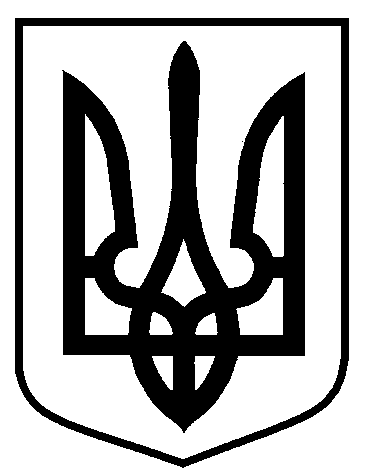 Сумська міська радаВиконавчий комітетРІШЕННЯвід                      № З метою врегулювання відносин щодо розміщення зовнішньої реклами у місті Суми, відповідно до Комплексної схеми розміщення рекламних засобів із зонуванням території м. Суми, затвердженої рішенням Виконавчого комітету Сумської міської ради від 30.05.2017 № 285, Типових правил розміщення зовнішньої реклами, затверджених постановою Кабінету Міністрів України від 29.12.2003 № 2067 (зі змінами), Закону України «Про рекламу», Закону України «Про дозвільну систему у сфері господарської діяльності», керуючись частиною першою статті 52 Закону України «Про місцеве самоврядування в Україні», Виконавчий комітет Сумської міської радиВИРІШИВ:Відмовити у продовженні строку дії дозволів на розміщення зовнішньої реклами відповідно до додатку до цього рішення.2. Контроль за виконанням даного рішення покласти на першого заступника міського голови Войтенка В.В.Міський голова 								      О.М. ЛисенкоКривцов 700-103Розіслати: Кривцову А.В.Лист погодженнядо проєкту рішення Виконавчого комітету Сумської міської ради«Про відмову у подовженні строку дії дозволів на розміщення зовнішньої реклами в місті Суми»Начальник  управління  архітектури та містобудування Сумської міської ради –головний архітектор							    А.В. КривцовЗавідувач    сектору       юридичного забезпечення  та    договірних    відносинвідділу   фінансового   забезпечення    та правових           питань            управління архітектури           та        містобудування Сумської   міської   ради						    Б.П. БерестокПерший заступник міського голови 				  В. В. ВойтенкоНачальник       відділу        протокольноїроботи          та      контролю     Сумської міської ради                                                				    Л.В. МошаНачальник      правового       управління  Сумської  міської  ради                                                                 О.В. ЧайченкоЗаступник  міського  голови,  керуючий    справами       виконавчого         комітету  Сумської   міської    ради                    		   		    С.Я. ПакПроект рішення підготовлено з урахуванням вимог Закону України «Про доступ до публічної інформації» та Закону України «Про захист персональних даних»							          			  А.В. Кривцов Рішення доопрацьовано і вичитано, текст відповідає оригіналу прийнятого рішення та вимогам статей 6 – 9 Закону України «Про доступ до публічної інформації» та Закону України «Про захист персональних даних».	     Проект рішення виконавчого комітету Сумської міської ради «Про внесення змін до рішення виконавчого комітету Сумської міської ради від 16.08.2016 № 444 «Про тимчасове призупинення діяльності стосовно надання та подовження дозволів на розміщення зовнішньої реклами в місті Суми» (зі змінами)» був завізований:Начальник управління архітектури та містобудуванняСумської міської ради –головний архітектор							    А.В. Кривцов                                                                                                         Додаток                                                                                                        до рішення Виконавчого комітету                                                                                   Сумської міської ради                                                                          від                  №Дозволи на розміщення зовнішньої реклами, строк дії яких не продовжуєтьсяНачальник управління архітектурита містобудування Сумської міської ради –головний архітектор                                                                    А.В. КривцовПро відмову у продовженні строку дії дозволів на розміщення зовнішньої реклами в місті Суми ПосадаПрізвище та ініціали осіб, які завізували проект рішення виконавчого комітетуНачальник управління архітектури та містобудування Сумської міської радиА.В. КривцовЗавідувач сектору юридичного забезпечення та договірних  відносинвідділу фінансового забезпечення та правових питань управління архітектури та містобудування Сумської міської радиБ.П. БерестокПерший заступник міського головиВ.В. Войтенко Начальник відділу протокольної роботи та контролю Сумської міської радиЛ.В. МошаНачальник     правового       управління  Сумської  міської  радиО.В. ЧайченкоЗаступник міського голови, керуючий   справами  виконавчого комітету Сумської міської радиС.Я. Пак№ з/пРозповсюджувач реклами№ дозволуТип рекламного засобуАдреса розміщенняПідстава відмови1Фізична особа-підприємець Кривошей Ігор Миколайович292Сітілайт1.2 м х 1.8 мпл. ПокровськаРозміщення рекламного засобу у форматній зоні 0- зоні, де розміщення будь-яких рекламних засобів забороняється (п.18 додатку 2 до рішення Виконавчого комітету Сумської міської ради від 30.05.2017 № 285)2.Приватне підприємство «Фабрика реклами»200щБеклайт3 м х 4 мвул. Героїв Сумщини( м/ц «Романтика»)Розміщення рекламного засобу у форматній зоні 0- зоні, де розміщення будь-яких рекламних засобів забороняється (п.18 додатку 2 до рішення Виконавчого комітету Сумської міської ради від 30.05.2017 № 285)3Приватне підприємство «Фабрика реклами»266щБеклайт3 м х 4 мвул. Героїв Сумщини-пр-т Тараса ШевченкаРозміщення рекламного засобу у форматній зоні 0- зоні, де розміщення будь-яких рекламних засобів забороняється (п.18 додатку 2 до рішення Виконавчого комітету Сумської міської ради від 30.05.2017 № 285)4.Дочірнє підприємство «Біг-Борд»280Сітілайт1.2 м х 1.8 мпл. Театральна, 4Розміщення рекламного засобу у форматній зоні 0- зоні, де розміщення будь-яких рекламних засобів забороняється (п.18 додатку 2 до рішення Виконавчого комітету Сумської міської ради від 30.05.2017 № 285)5.Дочірнє підприємство «Біг-Борд»282Сітілайт1.2 м х 1.8 мСквер пл. ПокровськаРозміщення рекламного засобу у форматній зоні 0- зоні, де розміщення будь-яких рекламних засобів забороняється (п.18 додатку 2 до рішення Виконавчого комітету Сумської міської ради від 30.05.2017 № 285)6.Дочірнє підприємство «Біг-Борд»283Сітілайт1.2 м х 1.8 мСквер пл. ПокровськаРозміщення рекламного засобу у форматній зоні 0- зоні, де розміщення будь-яких рекламних засобів забороняється (п.18 додатку 2 до рішення Виконавчого комітету Сумської міської ради від 30.05.2017 № 285)